ПРОЕКТ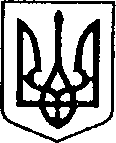 УКРАЇНАЧЕРНІГІВСЬКА ОБЛАСТЬН І Ж И Н С Ь К А    М І С Ь К А    Р А Д АВ И К О Н А В Ч И Й    К О М І Т Е ТР І Ш Е Н Н Явід ___________ р.                           м. Ніжин		                                  № ___Про негайне відібрання дитиниВідповідно до статей 34, 42, 52, 53, 59, 73 Закону України «Про місцеве самоврядування в Україні», статті 170 Сімейного Кодексу України, пункту 8 Порядку провадження органами опіки та піклування діяльності, пов’язаної із захистом прав дитини, затвердженого постановою Кабінету Міністрів України від 24 вересня 2008 року № 866 «Питання діяльності органів опіки та піклування, пов’язаної із захистом прав дитини», Регламенту виконавчого комітету Ніжинської міської ради Чернігівської області VІІ скликання, затвердженого рішенням виконавчого комітету Ніжинської міської ради від 11.08.2016 р. №220, та розглянувши клопотання служби у справах дітей виконавчого комітету від 26 червня 2019 року №14.2-10/393, виконавчий комітет міської ради вирішив:Відібрати малолітніх дітей: ПІП, 26.02.2016 року народження, ПІП, 13.05.2018 року народження, та ПІП, 19.05.2019 року народження, від матері ПІП, 17.10.1994 року народження, жительки міста Ніжина, вулиця (конфіденційна інформація), у зв’язку з виникненням безпосередньої загрози життю та здоров‘ю дітей.Відібрати малолітніх дітей: ПІП, 13.05.2018 року народження, та ПІП, 19.05.2019 року народження, від батька ПІП, 13.01.1989 року народження, жителя міста Ніжина, вулиця (конфіденційна інформація), у зв’язку з виникненням безпосередньої загрози життю та здоров‘ю дітей.Тимчасово влаштувати малолітніх ПІП, 26.02.2016 року народження, ПІП, 13.05.2018 року народження, та ПІП, 19.05.2019 року народження,в родину бабусі, ПІП, жительки міста Ніжина, вулиця (конфіденційна інформація).Службі у справах дітей виконавчого комітету (Н.Рацин):4.1. Інформувати Ніжинську місцеву прокуратуру про негайне відібрання малолітніх дітей: ПІП, 26.02.2016 року народження, ПІП, 13.05.2018 року народження, та ПІП, 19.05.2019 року народження, від матері ПІП, 17.10.1994 року народження, жительки міста Ніжина, вулиця (конфіденційна інформація) та малолітніх дітей: ПІП, 13.05.2018 року народження, та ПІП, 19.05.2019 року народження, від батька ПІП, 13.01.1989 року народження, жителя міста Ніжина, вулиця (конфіденційна інформація).4.2. У семиденний термін підготувати документи для звернення органу опіки та піклування до Ніжинського міськрайонного суду про відібрання малолітніх дітей: ПІП, 26.02.2016 року народження, ПІП, 13.05.2018 року народження, та ПІП, 19.05.2019 року народження, від матері ПІП, 17.10.1994 року народження, жительки міста Ніжина, вулиця (конфіденційна інформація) та малолітніх дітей: ПІП, 13.05.2018 року народження, та ПІП, 19.05.2019 року народження, від батька ПІП, 13.01.1989 року народження, жителя міста (конфіденційна інформація).Начальнику служби у справах дітей РацинН.Б. забезпечити оприлюднення даного рішення на офіційному сайті міської ради протягом 5 робочих днів з дня його прийняття.6. Контроль за виконанням рішення покласти на заступника міського голови з питань діяльності виконавчих органів ради Алєксєєнка І.В.	Міський голова                                                                      А.ЛІННИКПояснювальна запискадо проекту рішення«Про негайне відібраннядитини»Відповідно до статей 34, 42, 52, 53, 59, 73 Закону України«Про місцеве самоврядування в Україні», статті 170 Сімейного Кодексу України, пункту 8 Порядку провадження органами опіки та піклування діяльності, пов’язаної із захистом прав дитини, затвердженого постановою Кабінету Міністрів України від 24 вересня 2008 року № 866 «Питання діяльності органів опіки та піклування, пов’язаної із захистом прав дитини», Регламенту виконавчого комітету Ніжинської міської ради Чернігівської області VІІ скликання, затвердженого рішенням виконавчого комітету Ніжинської міської ради від 11.08.2016 р. №220,виконавчий комітет міської ради, як орган опіки та піклування має право розглядати питання щодо правових засад захисту прав малолітніх (неповнолітніх) дітей.Проект рішенняскладається з трьох розділів:Розділ І. З метою захисту прав та інтересів малолітніх та неповнолітніх дітей, на підставі пункту 2 статті 170 та пунктів 1,2 статті 164 Сімейного кодексу України, пункту 8 Порядку провадження органами опіки та піклування діяльності, пов’язаної із захистом прав дитини, затвердженого постановою Кабінету Міністрів України від 24 вересня 2008 року № 866 «Питання діяльності органів опіки та піклування, пов’язаної із захистом прав дитини»виконавчий комітет, як орган опіки та піклування, приймає рішення про негайне відібрання малолітніх дітей від батьків, оскільки залишення дітей у них несе безпосередню загрозу здоров’ю та життю.Розділ ІІ. З метою захисту прав та інтересів малолітніх та неповнолітніх дітей, на підставі пункту 8 Порядку провадження органами опіки та піклування діяльності, пов’язаної із захистом прав дитини, затвердженого постановою Кабінету Міністрів України від 24 вересня 2008 року № 866 «Питання діяльності органів опіки та піклування, пов’язаної із захистом прав дитини»виконавчий комітет, як орган опіки та піклування, у разі виявлення фактів безпосередньої загрози її життю або здоров’ю та потреби у вжитті невідкладних заходів до забезпечення її безпеки вживає заходи щодо тимчасовоговлаштування дитини до центру соціально-психологічної реабілітації дітей.Розділ ІІ. На підставі пункту 8 Порядку провадження органами опіки та піклування діяльності, пов’язаної із захистом прав дитини, затвердженого постановою Кабінету Міністрів України від 24 вересня 2008 року № 866 «Питання діяльності органів опіки та піклування, пов’язаної із захистом прав дитини»виконавчий комітет, як орган опіки та піклування, про відібрання дитини у батьків або осіб, які їх замінюють, того ж дня письмово інформує органи прокуратури за місцем проживання дитини та у семиденний строк після прийняття рішення звертається до суду з позовом про відібрання дитини в матері, батька без позбавлення батьківських прав.Служба у справах дітей за участю інших структурних підрозділів виконавчого комітету здійснює підготовку документів для звернення органу опіки та піклування до суду про відібрання дитини у матері, батька без позбавлення їх батьківських прав.Даний проект рішення потребує дострокового розгляду, оскільки є рішеннямпро негайне відібрання дитини.Даний проект рішення містить інформацію, яка належить до конфіденційної та без згоди осіб, яких вона стосується, опублікуванню не підлягає відповідно до статті 32 Конституції України, статей 301, 302 Цивільного кодексу України, Закону України «Про доступ до публічної інформації» №2939-VIвід 13.01.2011р., «Про захист персональних даних» №2297-VIвід 01.06.2010 р. Враховуючивищевикладене, проект рішення«Про негайневідібраннядитини» може бути розглянутий на засіданнівиконавчогокомітету з позитивнимвирішенням питанням.Доповідати проект рішення«Пронегайневідібраннядитини» на засіданнівиконавчогокомітетуНіжинськоїміської ради буде начальник служби у справах дітейРацин Н.Б.Заступник міськогоголовиІ. АЛЄКСЄЄНКОВізують:Начальник службиу справах дітейН. Рацинзаступник міськогоголовиз питаньдіяльностівиконавчихорганів ради                      І. Алєксєєнконачальник відділуюридично-кадровогозабезпеченняВ. Лега